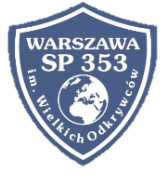 Zestaw programów wychowania przedszkolnego w roku szkolnym 2023/20241. Oddziały przedszkolne	Szkolny zestaw programów nauczania w roku szkolnym 2023/2024	 2. SZKOŁA PODSTAWOWA klasy I – III3. SZKOŁA PODSTAWOWA klasy IV – VIII Lp.Zajęcia edukacyjneAutor programuNazwa programuData dopuszczeniaNumer programu1Wychowanie przedszkolneIwona Fabiszewska; Klaudia Wilk; Wiesława Żaba-Żabińska; Marzena KwiecieńOlek i Ada B+Program wychowania przedszkolnego1.09.2020 r.OP - 1/20232Język angielskiMagdalena Appel, Joanna Zarańska, Ewa PiotrowskaProgram nauczania języka angielskiego w przedszkolu1.09.2017 r.OP – 2/20173ReligiaT. Śmiech„W radości dzieci Bożych” Program nauczania religii dla przedszkola26.03.2004 r.AZ-0-04/3 Lp.Zajęcia edukacyjneAutor programuNazwa programuData dopuszczeniaNumer programu1Edukacja wczesnoszkolnaKlasy IIwona Czaja Chudyba„Szkoła na TAK! Program pozytywnej edukacji wczesnoszkolnej. Klasy 1-31.09.2023 r.SP 353 1/20232Edukacja wczesnoszkolnaKlasy II - IIITeresa Janicka-Panek„Elementarz odkrywców” Program nauczania – uczenia się dla I etapu kształcenia – edukacji wczesnoszkolnej (Nowa Era)1.09.2017 r.SP 353 - 1/20173Język angielskiIlona Studzińska, Arkadiusz Mędela, Magdalena Kondro, Ewa Piotrowska, Anna SikorskaProgram nauczania języka angielskiego dla pierwszego etapu edukacyjnego1.09.2017 r.SP 353 - 2/20174Religiaklasy I - IVKomisja Wychowania Katolickiego Konferencji Episkopatu Polski„Zaproszeni na ucztę z Jezusem” „Numer programu AZ-1-01/1819.09.2018 r.SP 353 - 3/20225EtykaMarek Gorczyk„Chcemy być lepsi” Program nauczania etyki w klasach I-III szkoły podstawowej1.09.2017 r.SP 353- 4/2017 Lp.Zajęcia edukacyjneAutor programuNazwa programuData dopuszczeniaNumer programu1.Język polskiKlasa V, VI, VIIIMarlena Derlukiewicz„Nowe słowa na start!” Program nauczania ogólnego języka polskiego w klasach IV – VIII szkoły podstawowej (Nowa Era)1.09.2017 r.SP 353 - 5/20172.Język polskiKlasa IVIzabela Bartol, Jagoda Najmanowicz – Michalak, Magdalena Biskupska„Zamieńmy słowo 4. Język polski” (WSiP)1.09.2023 r.SP 353 – 5/20233.Język polski klasa VIIAgata Karolczyk-Kozyra, Agata Sieńczak, Magdalena Krajewska, Dorota Kujawa-Winke„Zamieńmy słowo 7. Język polski” (WSiP)1.09.2023SP 353 – 5a/20234.Język angielskiMagdalena KębłowskaProgram nauczania języka angielskiego – Kurs kontynuacyjny dla uczniów klas 4-8 szkoły podstawowej zgodny z nową podstawą programową obowiązującą od 2017 roku1.09.2017 r.SP 353 - 6/20175.Język niemieckiAnna JaroszewskaProgram nauczania języka niemieckiego (klasy VII – VIII) (Nowa Era)1.09.2017 r.SP 353 - 7/20176.Język hiszpańskiAutor: Hanna Hermanowicz Dostosowanie do nowej podstawy programowej: Izabela KusicielekProgram nauczania  języka hiszpańskiego  dla klas 7 - 8 szkoły  podstawowej  Gente Joven Edición Revisada1.09.2017 r. SP 353 – 8/20177.Język hiszpańskiMartyna DębickaProgram nauczania języka hiszpańskiego „Generación” jako drugiego języka obcego (etap II.2.) dla uczniów klas VII i VIII szkoły podstawowej (PWN)1.09.2020 r.SP 353 - 8/20208.MuzykaMonika Gromek, Grażyna Kilbach„Lekcja muzyki” Program nauczania muzyki w szkole podstawowej (Nowa Era)1.09.2017 r.SP 353- 9/20179.PlastykaJadwiga Lukas, Krystyna Onak, Marta Ipczyńska, Natalia Mrozkowiak„Do dzieła!” Program nauczania plastyki w klasach 4 – 7 szkoły podstawowej (Nowa Era)1.09.2017 r.SP 353 - 10/201710.HistoriaRobert Tocha„Podróże w czasie” Program nauczania historii w szkole podstawowej (GWO)1.09.2017 r.SP 353 - 11/201711.Wiedza o społeczeństwieBarbara Furman„Dziś i jutro” Program nauczania wiedzy o społeczeństwie w szkole podstawowej (Nowa Era) 1.09.2017 r.SP 353 - 12/201712.PrzyrodaJolanta Golanko„Tajemnice przyrody” Program nauczania przyrody w klasie 4 szkoły podstawowej (Nowa Era)1.09.2017 r.SP 353- 13/201713.GeografiaEwa Maria Tuz, Barbara Dziedzic„Planeta Nowa” Program nauczania geografii dla szkoły podstawowej (Nowa Era)1.09.2017 r.SP 353 - 14/201714.BiologiaAnna Zdziennicka„Puls życia” Program nauczania biologii w klasach 5 – 8 szkoły podstawowej (Nowa Era)1.09.2017 r.SP -353- 15/201715.ChemiaKlasa VIIITeresa Kulawik, Maria Litwin„Chemia Nowej Ery” Program nauczania chemii w szkole podstawowej (Nowa Era)1.09.2017 r.SP 353 - 16/201716.ChemiaKlasa VIIDawid Łasiński, Dominika Strutyńska, Piotr Wróblewski, Łukasz Sporny„Chemia. Podręcznik dla klasy siódmej szkoły podstawowej” (MAC S.A.) 1.09.2022 r. SP 353 – 16/202317.Fizyka Krzysztof Horodecki, Artur LudwikowskiFizyka z plusem Program nauczania fizyki dla drugiego etapu edukacyjnego1.09.2017 r.SP 353- 17/201718.FizykaGrażyna Francuz-Ornat, Teresa Kulawik„Spotkania z fizyką” Program nauczania fizyki w szkole podstawowej (Nowa Era)1.09.2020 r.SP 353 - 17/202019.MatematykaMarta Jucewicz, Marcin Karpiński, Jacek Lech„Matematyka z plusem” Program nauczania matematyki dla drugiego etapu edukacyjnego (klasy IV – VIII szkoły podstawowej) (GWO)1.09.2017 r.SP 353 - 18/201720.InformatykaMichał Kęska„Lubię to!” Program nauczania informatyki w szkole podstawowej (Nowa Era)1.09.2017 r.SP  353 - 19/201721.TechnikaLech Łabecki, Marta Łabecka„Jak to działa?” Program nauczania techniki w szkole podstawowej (Nowa Era)1.09.2017 r.SP 353  - 20/201722.Wychowanie fizyczneKrzysztof WarchołProgram nauczania wychowania fizycznego dla ośmioletniej szkoły podstawowej1.09.2017 r.SP 353 - 21/201723.Edukacja dla bezpieczeństwaJarosław Słoma„Żyję i działam bezpiecznie” Program nauczania edukacji dla bezpieczeństwa w szkole podstawowej (Nowa Era)1.09.2017 r.SP 353 - 22/201724.Religia kl. V- VIIIKomisja Wychowania Katolickiego Konferencji Episkopatu Polski„Bóg kocha i zbawia człowieka” AZ-2-01/1819.09.2018 r.SP 353 – 23/202225.Doradztwo zawodoweMagdalena Cymerman-KowalikProgram nauczania – doradztwo zawodowe klasa VII1.09.2017 r.SP 353 - 24/201726.Wychowanie do życia w rodzinieTeresa Król„Wędrując ku dorosłości” Program nauczania – Wychowanie do życia w rodzinie dla uczniów szkoły podstawowej (Rubikon)1.09.2017 r.SP 353 - 25/2017